Datum zadání:		pondělí, 25. května 2020Ročník:			6.				třída: VI. B,CVyučující:			Mgr. Jan Matuška	Předmět:   			MatematikaPříprava číslo:		10	Termín odevzdání:   	neděle, 31. května 2020Poznámka vyučujícího: vypracovat, ofotit a poslat na email vyučujícíhoV Následujícím týdnu začneme naše poslední téma tohoto školního roku, a to je Krychle a kvádrZobrazení krychle a kvádru ve volném rovnoběžném promítáníProjděte si řešený příklad v učebnici na straně 115/1 modrý – je tu přesný postup, jak budeme rýsovat kvádr a poté i krychli – celý tento příklad si opište a načrtněte, jako je v učebniciNarýsujte uvedeným postupem kvádr – učebnice str. 116 /2Zapamatovat:Každá krychle a kvádr mají 6 stěn, 12 hran a 8 vrcholů.Stěnová úhlopříčka je úsečka, jejímiž krajními body jsou libovolné dva nesousední vrcholy téže stěny. (načrtněte si obrázky na žlutou tabulkou na straně 116)Tělesová úhlopříčka je úsečka, jejímiž krajními body jsou libovolné dva vrcholy, které neleží v téže stěně. (načrtněte si obrázky nad žlutou tabulkou na straně 117)Př 1: Narýsujte krychli ABCDEFGH s délkou hrany a = 5 cm. (spodní podstava je ABCD, vrchní je EFGH) Zvýrazněte v ní barevnou přerušovanou slabou čárou tělesové úhlopříčky. Vypište je pomocí vrcholů. Kolik jich je?Učebnice str 117/12 – zde se jedná o nacvičování prostorového vidění.Určete v jednotlivých případech, zda se jedná o nadhled zleva, nadhled zprava, podhled zleva nebo podhled zleva.Objem tělesa Projděte si cvičení 1 na straně 118, abychom lépe pochopili pojem objemuVyjadřujeme ho pomocí objemových jednotekZákladní jednotka objemu je Menší jednotky jsou potom krychlový decimetr, centimetr a milimetr – Pro zjednodušení jsem udělal schéma, které už jsme používali dříve pro délku a plochu a přidal jsem k tomu jednotky objemu – viz obrázek, přepište si ho do sešitu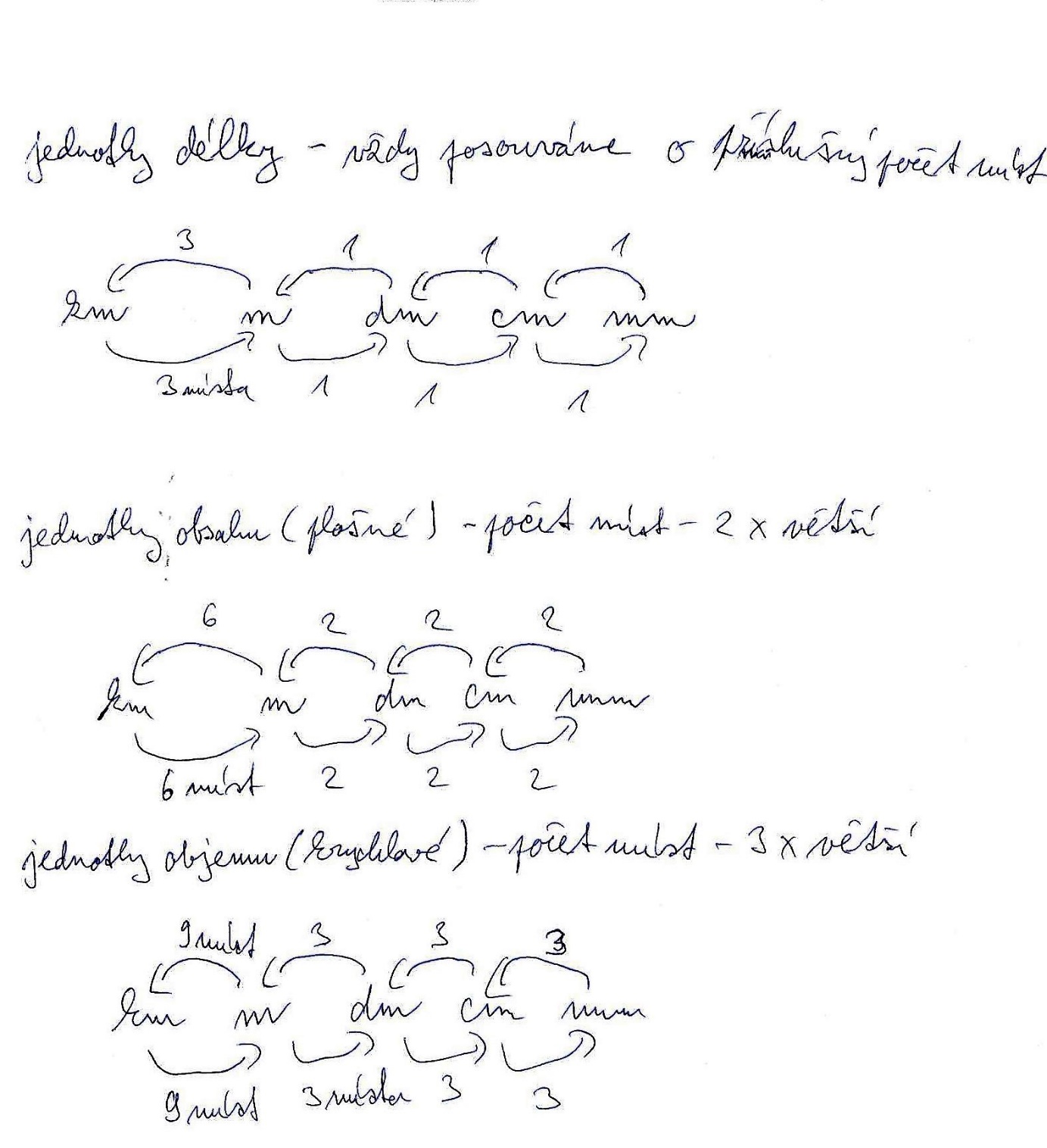 Proveďte převody - učebnice str. 120/1 nahořeK určování objemu také často používáme tzv. duté míry: Opište si žlutou tabulku na straně 120Proveďte převody - učebnice str. 121/2Důležitý je vztahy pro převod mezi jednotkami navzájem:Nejdůležitější je ten první, vždy si musíme pamatovat, že 	Proveďte převody – učebnice str 121/3